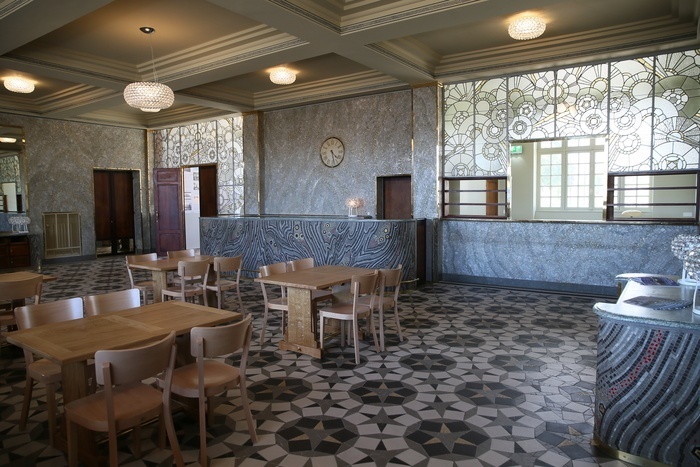 SORTIE EN CAR A ST QUENTIN LE  DIMANCHE 27 OCTOBRE 2019Le trajet se fera par le car de la commune de CHARLEVAL avec un départ place de la mairie de CHARLEVAL à 7h00 – Retour prévu vers 19h30.Déroulement de la journée :10h00 Rendez vous au buffet de la gare de St Quentin où nous retrouverons nos conférenciers.Parcours découverte de la ville en parallèle de l’histoire de la reconstruction « Art Déco » après la guerre 14-1812h30 Déjeuner régional au Grand Café de l’Univers, place de l’Hôtel de Ville.14h30 Les hauteurs de la Basilique et visite de l’Hôtel de Ville 17h Retour vers CharlevalNB : Il est conseillé d’avoir des chaussures confortables, escaliers en colimaçon(Aucune participation financière pour les participants ayant effectué le séjour à CROZON – Avoir de 30€)COUT TOTAL DE CETTE JOURNEE 47€-PARTICIPATION DU CLUB POUR LES ADHERENTS 17€……………………………………………………………………………………………………………………………………………………………..INSCRIPTION AVEC REGLEMENT AVANT LE 15 SEPTEMBRE 2019Nom………………………………………   Prénom……………………………………………..Nombre de personnes adhérentes		X 30 € = Nombre de personnes non adhérentes 	X 47 € =Chèque à l’ordre d’Andelle Randonnées à adresser à :Michèle CHAUBARD  3 Résidence de la Lieure – 27480 LYONS LA FORET